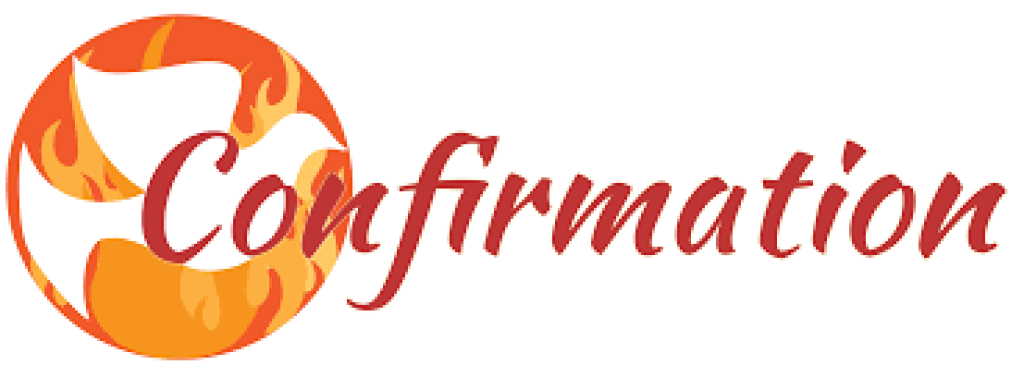 At Home ProgramWeek # 14 December 17, 2023“It is a better thing to save souls for the Lord than to save treasures.”
- St. AmbroseGospel…Luke 1:26-38…Mary Says Yes to God26 In the sixth month, the angel Gabriel was sent from God to a town of Galilee called Nazareth,27 to a virgin betrothed to a man named Joseph, of the house of David, and the virgin’s name was Mary.28 And coming to her, he said, “Hail, favored one! The Lord is with you.”29 But she was greatly troubled at what was said and pondered what sort of greeting this might be.30 Then the angel said to her, “Do not be afraid, Mary, for you have found favor with God.31 Behold, you will conceive in your womb and bear a son, and you shall name him Jesus.32 He will be great and will be called Son of the Most High, and the Lord God will give him the throne of David his father,33 and he will rule over the house of Jacob forever, and of his kingdom there will be no end.”34 But Mary said to the angel, “How can this be, since I have no relations with a man?”35 And the angel said to her in reply, “The holy Spirit will come upon you, and the power of the Most High will overshadow you. Therefore the child to be born will be called holy, the Son of God.36 And behold, Elizabeth, your relative, has also conceived a son in her old age, and this is the sixth month for her who was called barren;37 for nothing will be impossible for God.”38 Mary said, “Behold, I am the handmaid of the Lord. May it be done to me according to your word.” Then the angel departed from her.Mary said, “Yes.”  Mary did not hesitate. Her love for her God propelled her toward that yes.  Like Mary, God made us to love and serve others.  In doing selfless acts of love & giving our time to others, we find true happiness.  Questions for Discussion:   Can you think of a time when you were serving others and how that experience was for you?  Are there regular times or ways in your life that you serve or love others?  Gifted WithThe Spirit Lesson # 5 Receiving the Gifts of the Holy Spirit  (THIS IS THE SECOND WEEK USING LESSON # 5) … (pages 4-6 are being used this week)What are the 4 Cardinal Virtues?  DO NOT DO ACTIVITY 1 on page 4.Read and answer the questions for the four situations on pages 4 and 5.  Please be sure to also read the scripture and do the reflection at the bottom of page 5.Read page 6…”Confirmation and Penance”, “Forming Your Conscience,” and “What is sin?”What is sin?What is a venial sin?What is a mortal sin?List AT least 2 temptations a person your age might face and how you would handle those temptations so you do not sin.